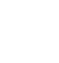 НОВООДЕСЬКА МІСЬКА РАДАМИКОЛАЇВСЬКОЇ ОБЛАСТІ  ВИКОНАВЧИЙ КОМІТЕТ                     Р І Ш Е Н Н Я29 грудня 2021 року                      м. Нова Одеса                                  №  270Про завершення приватизаціїоб'єкта малої приватизаціїКеруючись законами України «Про місцеве самоврядування в Україні», «Про приватизацію державного і комунального майна», Порядком проведення електронних аукціонів для продажу об'єктів малої приватизації та визначення додаткових умов продажу, затвердженим постановою Кабінету Міністрів України від 10.05.2018 року № 432, враховуючи рішення виконавчого комітету від 10.11.2021 року № 197 "Про затвердження протоколу про результати електронного аукціону №UA-PS-2021-10-09-000003-1" , договір - купівлі продажу № 2189 нежилого приміщення площею 286,9 кв. м, розташованого за адресою: Миколаївська область, м. Нова Одеса, вул. Торгова, буд. № 2, прим. № 1, укладений з Корінним Олександром Олександровичем 26.11.2021 року та проведену в повному обсязі оплату за укладеним договором, з метою забезпечення правових, економічних та організаційних основ приватизації майна комунальної власності, виконавчий комітет міської радиВИРІШИВ:1.	Завершити приватизацію об’єкта малої приватизації - нежилого приміщення площею 286,9 кв. м, розташованого за адресою: Миколаївська область, м. Нова Одеса, вул. Торгова, буд. № 2, прим. № 1.2.	Опублікувати дане рішення в електронній  торговій системі.3.	Контроль за виконанням даного рішення покласти на заступника міського голови Журбу І.М.Міський голова 					     		Олександр ПОЛЯКОВ